REQUERIMENTO DE CADASTRO DE ESTUDANTE | PESSOA FÍSICAAlém de criar vínculo com o Sistema CFA/CRAs, os estudantes de Administração, tecnologia em gestão e campos conexos à Administração podem solicitar o cadastro de estudante no CRA-ES e usufruir de vários benefícios como acesso aos cursos, palestras e eventos promovidos pelo ainda por dois anos e pode ser renovada!PARA REQUERER É NECESSÁRIO:Preenchimento e assinatura do formulário modelo CRA-ES. Cópia da Carteira de Identidade Civil, CPF e Certidão de Casamento (quando couber). Caso não possua RG, poderá apresentar cópia da CNH ou Carteira de Trabalho e Previdência Social;Declaração fornecida pela Instituição de Ensino, atualizada, constando a matrícula no curso, devidamente autorizado pelo MEC e o semestre letivo que está cursando;Foto para documento 3x4 colorida, recente, de frente e com fundo branco;COMO SOLICITAR: A solicitação do Registro Profissional deverá ser realizada através dos SERVIÇOS ONLINE/PRÉ-CADASTRO disponível em https://cra-es.implanta.net.br/servicosOnline/Publico/PreCadastro/Depois de concluída a solicitação a documentação será analisada e o CADASTRO efetivado.PRAZO PARA EMISSÃO DA CARTEIRA: Até 04(quatro) dias úteis após a efetivação do Cadastro.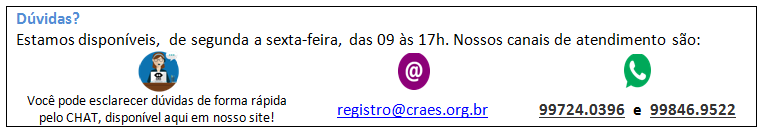 PARA USO DO CRA-ES CADASTRO DE ESTUDANTECADASTRO DE ESTUDANTECADASTRO DE ESTUDANTECADASTRO DE ESTUDANTECADASTRO DE ESTUDANTECADASTRO DE ESTUDANTECADASTRO DE ESTUDANTECADASTRO DE ESTUDANTECADASTRO DE ESTUDANTECADASTRO DE ESTUDANTECADASTRO DE ESTUDANTECADASTRO DE ESTUDANTECADASTRO DE ESTUDANTECADASTRO DE ESTUDANTEAo Presidente do Conselho Regional de Administração do Espírito SantoO requerente abaixo qualificado solicita a V.Sa. a Carteira de Estudante, nos termos de Resolução Normativa emitida pelo CRA-ES, declarando estar ciente que, no caso de interrupção do curso estarei obrigado a devolver a carteira emitida por este Regional.Nestes termos, aguarda deferimento.    ___________________/ES, ______/_______/______._________________________________AssinaturaAo Presidente do Conselho Regional de Administração do Espírito SantoO requerente abaixo qualificado solicita a V.Sa. a Carteira de Estudante, nos termos de Resolução Normativa emitida pelo CRA-ES, declarando estar ciente que, no caso de interrupção do curso estarei obrigado a devolver a carteira emitida por este Regional.Nestes termos, aguarda deferimento.    ___________________/ES, ______/_______/______._________________________________AssinaturaAo Presidente do Conselho Regional de Administração do Espírito SantoO requerente abaixo qualificado solicita a V.Sa. a Carteira de Estudante, nos termos de Resolução Normativa emitida pelo CRA-ES, declarando estar ciente que, no caso de interrupção do curso estarei obrigado a devolver a carteira emitida por este Regional.Nestes termos, aguarda deferimento.    ___________________/ES, ______/_______/______._________________________________AssinaturaAo Presidente do Conselho Regional de Administração do Espírito SantoO requerente abaixo qualificado solicita a V.Sa. a Carteira de Estudante, nos termos de Resolução Normativa emitida pelo CRA-ES, declarando estar ciente que, no caso de interrupção do curso estarei obrigado a devolver a carteira emitida por este Regional.Nestes termos, aguarda deferimento.    ___________________/ES, ______/_______/______._________________________________AssinaturaAo Presidente do Conselho Regional de Administração do Espírito SantoO requerente abaixo qualificado solicita a V.Sa. a Carteira de Estudante, nos termos de Resolução Normativa emitida pelo CRA-ES, declarando estar ciente que, no caso de interrupção do curso estarei obrigado a devolver a carteira emitida por este Regional.Nestes termos, aguarda deferimento.    ___________________/ES, ______/_______/______._________________________________AssinaturaAo Presidente do Conselho Regional de Administração do Espírito SantoO requerente abaixo qualificado solicita a V.Sa. a Carteira de Estudante, nos termos de Resolução Normativa emitida pelo CRA-ES, declarando estar ciente que, no caso de interrupção do curso estarei obrigado a devolver a carteira emitida por este Regional.Nestes termos, aguarda deferimento.    ___________________/ES, ______/_______/______._________________________________AssinaturaAo Presidente do Conselho Regional de Administração do Espírito SantoO requerente abaixo qualificado solicita a V.Sa. a Carteira de Estudante, nos termos de Resolução Normativa emitida pelo CRA-ES, declarando estar ciente que, no caso de interrupção do curso estarei obrigado a devolver a carteira emitida por este Regional.Nestes termos, aguarda deferimento.    ___________________/ES, ______/_______/______._________________________________AssinaturaAo Presidente do Conselho Regional de Administração do Espírito SantoO requerente abaixo qualificado solicita a V.Sa. a Carteira de Estudante, nos termos de Resolução Normativa emitida pelo CRA-ES, declarando estar ciente que, no caso de interrupção do curso estarei obrigado a devolver a carteira emitida por este Regional.Nestes termos, aguarda deferimento.    ___________________/ES, ______/_______/______._________________________________AssinaturaAo Presidente do Conselho Regional de Administração do Espírito SantoO requerente abaixo qualificado solicita a V.Sa. a Carteira de Estudante, nos termos de Resolução Normativa emitida pelo CRA-ES, declarando estar ciente que, no caso de interrupção do curso estarei obrigado a devolver a carteira emitida por este Regional.Nestes termos, aguarda deferimento.    ___________________/ES, ______/_______/______._________________________________AssinaturaAo Presidente do Conselho Regional de Administração do Espírito SantoO requerente abaixo qualificado solicita a V.Sa. a Carteira de Estudante, nos termos de Resolução Normativa emitida pelo CRA-ES, declarando estar ciente que, no caso de interrupção do curso estarei obrigado a devolver a carteira emitida por este Regional.Nestes termos, aguarda deferimento.    ___________________/ES, ______/_______/______._________________________________AssinaturaAo Presidente do Conselho Regional de Administração do Espírito SantoO requerente abaixo qualificado solicita a V.Sa. a Carteira de Estudante, nos termos de Resolução Normativa emitida pelo CRA-ES, declarando estar ciente que, no caso de interrupção do curso estarei obrigado a devolver a carteira emitida por este Regional.Nestes termos, aguarda deferimento.    ___________________/ES, ______/_______/______._________________________________AssinaturaAo Presidente do Conselho Regional de Administração do Espírito SantoO requerente abaixo qualificado solicita a V.Sa. a Carteira de Estudante, nos termos de Resolução Normativa emitida pelo CRA-ES, declarando estar ciente que, no caso de interrupção do curso estarei obrigado a devolver a carteira emitida por este Regional.Nestes termos, aguarda deferimento.    ___________________/ES, ______/_______/______._________________________________AssinaturaAo Presidente do Conselho Regional de Administração do Espírito SantoO requerente abaixo qualificado solicita a V.Sa. a Carteira de Estudante, nos termos de Resolução Normativa emitida pelo CRA-ES, declarando estar ciente que, no caso de interrupção do curso estarei obrigado a devolver a carteira emitida por este Regional.Nestes termos, aguarda deferimento.    ___________________/ES, ______/_______/______._________________________________AssinaturaAo Presidente do Conselho Regional de Administração do Espírito SantoO requerente abaixo qualificado solicita a V.Sa. a Carteira de Estudante, nos termos de Resolução Normativa emitida pelo CRA-ES, declarando estar ciente que, no caso de interrupção do curso estarei obrigado a devolver a carteira emitida por este Regional.Nestes termos, aguarda deferimento.    ___________________/ES, ______/_______/______._________________________________AssinaturaRegistro no CEA nºRegistro no CEA nºRegistro no CEA nºRegistro no CEA nºRegistro no CEA nºData do CadastroData do CadastroData do CadastroData do CadastroData do CadastroData do CadastroData do CadastroData do CadastroData do CadastroDADOS PESSOAISDADOS PESSOAISDADOS PESSOAISDADOS PESSOAISDADOS PESSOAISDADOS PESSOAISDADOS PESSOAISDADOS PESSOAISDADOS PESSOAISDADOS PESSOAISDADOS PESSOAISDADOS PESSOAISDADOS PESSOAISDADOS PESSOAISNome Completo e LegívelNome Completo e LegívelNome Completo e LegívelNome Completo e LegívelNome Completo e LegívelNome Completo e LegívelNome SocialNome SocialNome SocialNome SocialNome SocialNome SocialNome SocialNome SocialData de NascimentoNaturalidadeNaturalidadeNacionalidadeNacionalidadeNacionalidadeNacionalidadeNacionalidadeNacionalidadeNacionalidadeEstado Civil Estado Civil Estado Civil SexoCPFRGRGÓrgão ExpedidorÓrgão ExpedidorÓrgão ExpedidorÓrgão ExpedidorÓrgão ExpedidorÓrgão ExpedidorÓrgão ExpedidorData de Expedição Data de Expedição Data de Expedição Data de Expedição PaiPaiPaiPaiMãeMãeMãeMãeMãeMãeMãeMãeMãeMãeDADOS PARA CONTATODADOS PARA CONTATODADOS PARA CONTATODADOS PARA CONTATODADOS PARA CONTATODADOS PARA CONTATODADOS PARA CONTATODADOS PARA CONTATODADOS PARA CONTATODADOS PARA CONTATODADOS PARA CONTATODADOS PARA CONTATODADOS PARA CONTATODADOS PARA CONTATOLogradouroLogradouroLogradouroLogradouroNºNºNºComplementoComplementoComplementoComplementoComplementoComplementoComplementoBairroBairroBairroBairroMunicípioMunicípioMunicípioMunicípioMunicípioMunicípioMunicípioUFUFCEPEmailEmailEmailEmailTelefoneTelefoneTelefoneTelefoneTelefone 2Telefone 2Telefone 2Telefone 2CelularCelularINSTITUIÇÃO DE ENSINOINSTITUIÇÃO DE ENSINOINSTITUIÇÃO DE ENSINOINSTITUIÇÃO DE ENSINOINSTITUIÇÃO DE ENSINOINSTITUIÇÃO DE ENSINOINSTITUIÇÃO DE ENSINOINSTITUIÇÃO DE ENSINOINSTITUIÇÃO DE ENSINOINSTITUIÇÃO DE ENSINOINSTITUIÇÃO DE ENSINOINSTITUIÇÃO DE ENSINOINSTITUIÇÃO DE ENSINOINSTITUIÇÃO DE ENSINOInstituição de EnsinoInstituição de EnsinoInstituição de EnsinoInstituição de EnsinoCurso:Curso:Curso:Curso:Curso:Curso:Curso:Curso:Curso:Curso:Data Início do Curso:Data Início do Curso:Data Término do Curso:Data Término do Curso:Data Término do Curso:Data Término do Curso:Data Término do Curso:Data Término do Curso:Data Término do Curso:Periodo Atual:Periodo Atual:Periodo Atual:Periodo Atual:Periodo Atual:Ativado por: (Carimbo e assinatura do funcionário)Ativado por: (Carimbo e assinatura do funcionário)Informações para homologação do Pedido de Cadastro de EstudanteInformações para homologação do Pedido de Cadastro de EstudanteInstrução do Processo de Registro Profissional:1. Doc. pessoais: (   )Doc. Identificação  (   )CPF  (   )Foto  2. Comprovante de graduação: (   )Declaração de Matícula Está em condições de obter registro?  (    )Sim  (    )Não   ____________________________________         HOMOLOGAÇÃO 